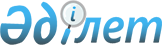 О проекте Указа Президента Республики Казахстан "О внесении изменений и дополнения в Указ Президента Республики Казахстан от 15 сентября 2017 года № 549 "Об утверждении описания знамени и символа ведомства уполномоченного органа в сфере гражданской защиты, знамен территориальных подразделений и организаций образования ведомства"Постановление Правительства Республики Казахстан от 7 сентября 2021 года № 618.
      Правительство Республики Казахстан ПОСТАНОВЛЯЕТ:
      внести на рассмотрение Президента Республики Казахстан проект Указа Президента Республики Казахстан "О внесении изменений и дополнения в Указ Президента Республики Казахстан от 15 сентября 2017 года № 549 "Об утверждении описания знамени и символа ведомства уполномоченного органа в сфере гражданской защиты, знамен территориальных подразделений и организаций образования ведомства". О внесении изменений и дополнения в Указ Президента Республики Казахстан от 15 сентября 2017 года № 549 "Об утверждении описания знамени и символа ведомства уполномоченного органа в сфере гражданской защиты, знамен территориальных подразделений и организаций образования ведомства"
      ПОСТАНОВЛЯЮ:
      1. Внести в Указ Президента Республики Казахстан от 15 сентября 2017 года № 549 "Об утверждении описания знамени и символа ведомства уполномоченного органа в сфере гражданской защиты, знамен территориальных подразделений и организаций образования ведомства" следующие изменения и дополнение:
      заголовок изложить в следующей редакции:
      "Об утверждении описания знамени и символа уполномоченного органа в сфере гражданской защиты, знамен территориальных подразделений и организаций образования уполномоченного органа в сфере гражданской защиты, боевых знамен воинских частей гражданской обороны";
      пункт 1 изложить в следующей редакции:
      "1. Утвердить прилагаемые описания:
      1) знамени уполномоченного органа в сфере гражданской защиты;
      2) символа уполномоченного органа в сфере гражданской защиты;
      3) знамен территориальных подразделений уполномоченного органа в сфере гражданской защиты;
      4) знамен организаций образования уполномоченного органа в сфере гражданской защиты;
      5) боевых знамен воинских частей гражданской обороны.";
      описание знамени ведомства уполномоченного органа в сфере гражданской защиты, утвержденное вышеназванным Указом, изложить в новой редакции согласно приложению 1 к настоящему Указу;
      описание символа ведомства уполномоченного органа в сфере гражданской защиты, утвержденное вышеназванным Указом, изложить в новой редакции согласно приложению 2 к настоящему Указу;
      описание знамен территориальных подразделений ведомства уполномоченного органа в сфере гражданской защиты, утвержденное вышеназванным Указом, изложить в новой редакции согласно приложению 3 к настоящему Указу;
      описание знамен организаций образования ведомства уполномоченного органа в сфере гражданской защиты, утвержденное вышеназванным Указом, изложить в новой редакции согласно приложению 4 к настоящему Указу;
      дополнить описанием боевых знамен воинских частей гражданской обороны согласно приложению 5 к настоящему Указу.
      2. Настоящий Указ вводится в действие по истечении десяти календарных дней после дня его первого официального опубликования. Описание
знамени уполномоченного органа в сфере гражданской защиты
      Знамя уполномоченного органа в сфере гражданской защиты состоит из двухстороннего полотнища, древка и шнура с кистями.
      Полотнище знамени прямоугольное, размерами: по длине 200 см, по ширине 100 см, изготавливается из сложенного вдвое голубого шелкового фая и по краям с трех сторон обшивается золотистой шелковой бахромой.
      На лицевой стороне в середине полотнища нашит золотистым шелком контур Государственного Герба Республики Казахстан, размер изображения по высоте 50 см. По верхнему краю полотнища вышита золотистым шелком надпись "ҚАЗАҚСТАН РЕСПУБЛИКАСЫ", а по нижнему – "ОТАН ҮШІН", высота букв надписи – 7,5 см.
      На обратной стороне полотнища в центре – стилизованный контур земного шара со вписанными в него "розой ветров" и международным знаком гражданской обороны (голубой треугольник, вписанный в круг оранжевого цвета), под стилизованным контуром земного шара – парящий орел, а по нижнему краю надпись – "ҚАЗАҚСТАН РЕСПУБЛИКАСЫ ТӨТЕНШЕ ЖАҒДАЙЛАР МИНИСТРЛІГІ". Размер букв надписи – 6 см. Над стилизованным контуром земного шара золотым шелком вышита надпись: "МІНДЕТ, АБЫРОЙ, ЕРЛІК". Высота букв надписи – 7,5 см.
      С левого края лицевой стороны полотнища имеется отверстие для вдевания его на древко, диаметр отверстия – 4 см. Вдоль древка с обеих сторон полотнища расположена вертикальная полоса с национальным орнаментом. 
      Древко знамени деревянное, круглого сечения, диаметром 4 см, длиной 250 см. Древко окрашено в темно-коричневый цвет, лакировано и имеет на нижнем конце металлическое кольцо, а на верхнем – золотистого цвета фигурный наконечник. 
      Шнур знамени крученый, изготовлен из золотистого шелка, с двумя кистями по краям. Длина шнура – 270-285 см.
      Изображение знамени уполномоченного органа в сфере гражданской защиты установлено согласно приложению к настоящему описанию.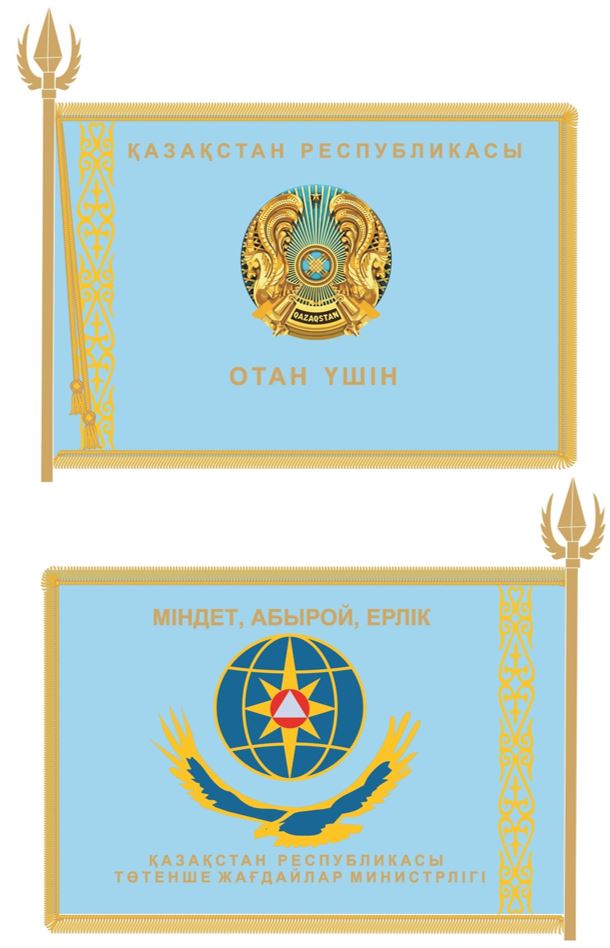  Описание
символа уполномоченного органа в сфере гражданской защиты
      Символ уполномоченного органа в сфере гражданской защиты представляет собой семиугольную звезду с вписанным в него кругом голубого цвета, обрамленным красной полосой. По обрамлению круга буквами цвета золота сверху написано "ҚАЗАҚСТАН", слева направо "ТӨТЕНШЕ ЖАҒДАЙЛАР МИНИСТРЛІГІ" с национальным орнаментом, по обрамлению внутри круга написано "АР-НАМЫС ПЕН БОРЫШ – ОТАН ҚЫЗМЕТІНЕ!". В центре круга – изображение стилизованного контура земного шара с вписанными в него "розой ветров" и международным знаком гражданской обороны (голубой треугольник, вписанный в круг оранжевого цвета). Под контуром земного шара – контур парящего орла, ниже красными буквами аббревиатура "ТЖМ". Изображения "розы ветров" и орнамента, контуров надписи: "АР-НАМЫС ПЕН БОРЫШ – ОТАН ҚЫЗМЕТІНЕ!", аббревиатуры "ТЖМ", земного шара и орла – цвета золота. Пространство внутри контуров земного шара и орла – синего цвета.
      Изображение символа уполномоченного органа в сфере гражданской защиты установлено согласно приложению к настоящему описанию.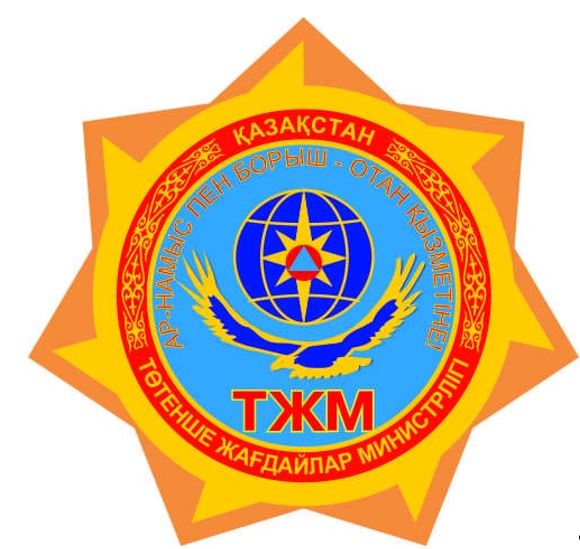  Описание
знамен территориальных подразделений уполномоченного органа в сфере гражданской защиты
      Знамя территориального подразделения уполномоченного органа в сфере гражданской защиты состоит из двухстороннего полотнища, древка и шнура с кистями.
      Полотнище знамени прямоугольное, размерами: по длине 200 см, по ширине 100 см, изготавливается из сложенного вдвое голубого шелкового фая и по краям с трех сторон обшивается золотистой шелковой бахромой.
      На лицевой стороне в середине полотнища нашит золотистым шелком контур Государственного Герба Республики Казахстан, размер изображения по высоте 50 см. По верхнему краю полотнища вышита золотистым шелком надпись "ҚАЗАҚСТАН РЕСПУБЛИКАСЫ", а по нижнему – "ОТАН ҮШІН", высота букв надписи – 7,5 см.
      На обратной стороне полотнища в центре – стилизованный контур земного шара со вписанными в него "розой ветров" и международным знаком гражданской обороны (голубой треугольник, вписанный в круг оранжевого цвета), под стилизованным контуром земного шара – парящий орел, а по нижнему краю надпись наименования территориального подразделения уполномоченного органа в сфере гражданской защиты на государственном языке. Размер букв надписи – 6 см. В зависимости от количества слов, входящих в наименование территориального подразделения уполномоченного органа в сфере гражданской защиты, размер букв может быть уменьшен до 4 см. Над стилизованным контуром земного шара золотым шелком вышита надпись: "МІНДЕТ, АБЫРОЙ, ЕРЛІК". Высота букв надписи – 7,5 см.
      С левого края лицевой стороны полотнища имеется отверстие для вдевания его на древко, диаметр отверстия – 4 см. Вдоль древка с обеих сторон полотнища расположена вертикальная полоса с национальным орнаментом.
      Древко знамени деревянное, круглого сечения, диаметром 4 см, длиной 250 см. Древко окрашено в темно-коричневый цвет, лакировано и имеет на нижнем конце металлическое кольцо, а на верхнем – золотистого цвета фигурный наконечник. 
      Шнур знамени крученый, изготовлен из золотистого шелка, с двумя кистями по краям. Длина шнура – 270-285 см.
      Изображение знамен территориальных подразделений уполномоченного органа в сфере гражданской защиты установлено согласно приложению к настоящему описанию.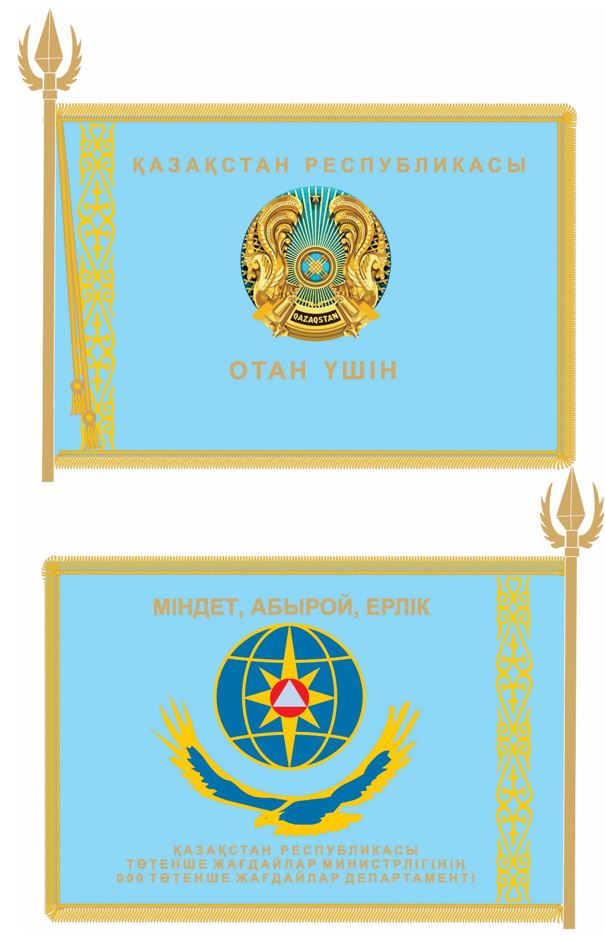  Описание
знамен организаций образования уполномоченного органа в сфере гражданской защиты
      Знамя организации образования уполномоченного органа в сфере гражданской защиты состоит из двухстороннего полотнища, древка и шнура с кистями.
      Полотнище знамени прямоугольное, размерами: по длине 200 см, по ширине 100 см, изготавливается из сложенного вдвое голубого шелкового фая и по краям с трех сторон обшивается золотистой шелковой бахромой.
      На лицевой стороне в середине полотнища нашит золотистым шелком контур Государственного Герба Республики Казахстан, размер изображения по высоте 50 см. По верхнему краю полотнища вышита золотистым шелком надпись "ҚАЗАҚСТАН РЕСПУБЛИКАСЫ", а по нижнему – "ОТАН ҮШІН", высота букв надписи – 7,5 см.
      На обратной стороне полотнища в центре – стилизованный контур земного шара со вписанными в него "розой ветров" и международным знаком гражданской обороны (голубой треугольник, вписанный в круг оранжевого цвета), под стилизованным контуром земного шара – парящий орел, а по нижнему краю надпись наименования организации образования уполномоченного органа в сфере гражданской защиты на государственном языке. Размер букв надписи – 6 см. В зависимости от количества слов, входящих в наименование организации образования уполномоченного органа в сфере гражданской защиты, размер букв может быть уменьшен до 4 см. Над стилизованным контуром земного шара золотым шелком вышита надпись: "МІНДЕТ, АБЫРОЙ, ЕРЛІК". Высота букв надписи – 7,5 см.
      С левого края лицевой стороны полотнища имеется отверстие для вдевания его на древко, диаметр отверстия – 4 см. Вдоль древка с обеих сторон полотнища расположена вертикальная полоса с национальным орнаментом.
      Древко знамени деревянное, круглого сечения, диаметром 4 см, длиной 250 см. Древко окрашено в темно-коричневый цвет, лакировано и имеет на нижнем конце металлическое кольцо, а на верхнем – золотистого цвета фигурный наконечник. 
      Шнур знамени крученый, изготовлен из золотистого шелка, с двумя кистями по краям. Длина шнура – 270-285 см.
      Изображение знамен организаций образования уполномоченного органа в сфере гражданской защиты установлено согласно приложению к настоящему описанию.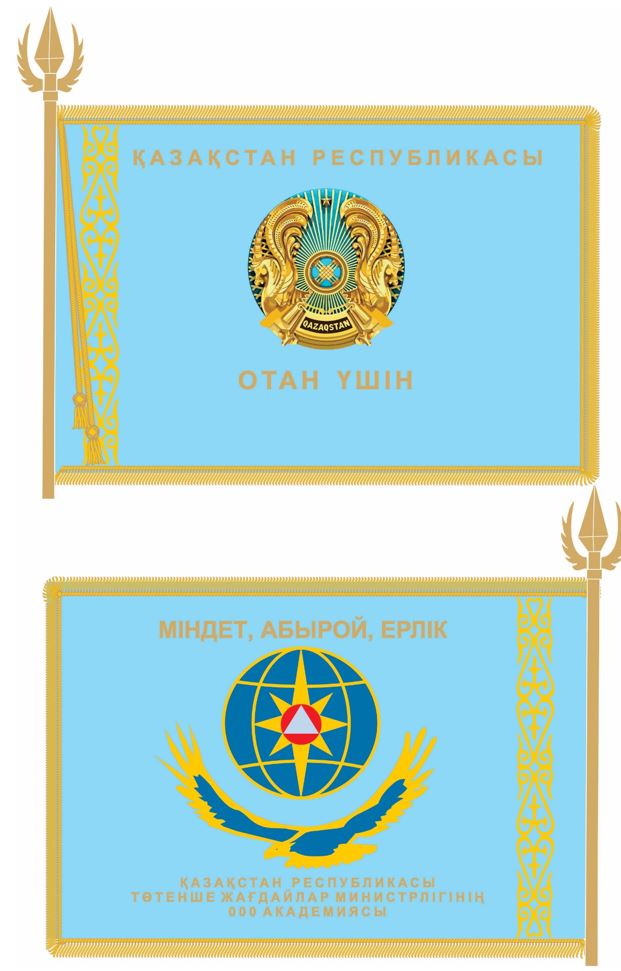  Описание
боевых знамен воинских частей гражданской обороны
      Боевое знамя воинской части гражданской обороны состоит из двухстороннего полотнища, древка и шнура с кистями.
      Полотнище знамени прямоугольное, размерами: по длине 145 см, по ширине 115 см, изготавливается из сложенного вдвое голубого шелкового фая и по краям с трех сторон обшивается золотистой шелковой бахромой.
      На лицевой стороне в середине полотнища нашит золотистым шелком контур Государственного Герба Республики Казахстан, размер изображения по высоте 50 см. По верхнему краю полотнища вышита золотистым шелком надпись "ҚАЗАҚСТАН РЕСПУБЛИКАСЫ", а по нижнему – "ОТАН ҮШІН", высота букв надписи – 7,5 см.
      На обратной стороне полотнища в центре вышита пятиконечная звезда из шелка цвета бордо с расположенным в центре вышитым золотистым шелком контур солнца с лучами, под которым – парящий орел. По верхнему краю полотнища золотым шелком вышита надпись: "МІНДЕТ, АБЫРОЙ, ЕРЛІК", а по нижнему – номер и наименование воинской части на государственном языке. Размер цифр по высоте – 10 см, размер букв надписи – 7,5 см. В зависимости от количества слов, входящих в наименование воинской части, размер цифр может быть уменьшен до 6 см, а размер букв – до 4,5 см. 
      С левого края лицевой стороны полотнища имеется отверстие для вдевания его на древко, диаметр отверстия – 4 см.
      Древко боевого знамени деревянное, круглого сечения, диаметром 4 см, длиной 250 см. Древко окрашено в темно-коричневый цвет, лакировано и имеет на нижнем конце металлическое кольцо, а на верхнем – золотистого цвета фигурный наконечник.
      Шнур боевого знамени крученый, изготовлен из золотистого шелка, с двумя кистями по краям. Длина шнура – 270-285 см.
      Изображение боевых знамен воинских частей гражданской обороны установлено согласно приложению к настоящему описанию.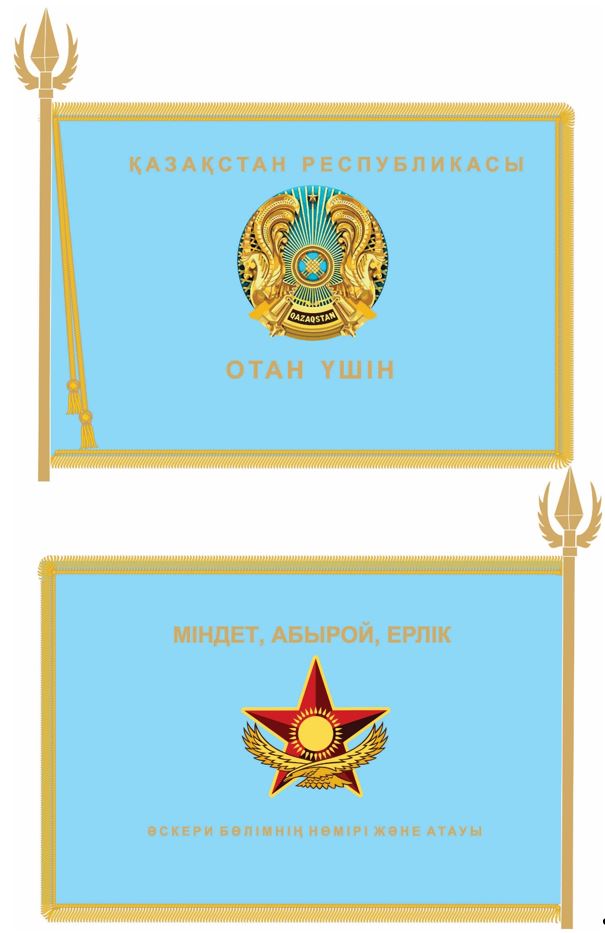 
					© 2012. РГП на ПХВ «Институт законодательства и правовой информации Республики Казахстан» Министерства юстиции Республики Казахстан
				
      Премьер-Министр
Республики Казахстан

А. Мамин

      Президент
Республики Казахстан

К. Токаев
Приложение 1
к Указу Президента
Республики Казахстан
от 7 сентября 2021 года № 618
УТВЕРЖДЕНО
Указом Президента
Республики Казахстан
от 15 сентября 2017 года № 549ПРИЛОЖЕНИЕ 
к описанию знамени
уполномоченного органа
в сфере гражданской защитыПриложение 2
к Указу Президента
Республики Казахстан
от 7 сентября 2021 года № 618
УТВЕРЖДЕНО
Указом Президента
Республики Казахстан
от 15 сентября 2017 года № 549ПРИЛОЖЕНИЕ
к описанию символа
уполномоченного органа
в сфере гражданской защитыПриложение 3
к Указу Президента
Республики Казахстан
от 7 сентября 2021 года № 618
УТВЕРЖДЕНО
Указом Президента
Республики Казахстан
от 15 сентября 2017 года № 549ПРИЛОЖЕНИЕ
к описанию знамен
территориальных подразделений
уполномоченного органа в сфере
гражданской защитыПриложение 4
к Указу Президента
Республики Казахстан
от 7 сентября 2021 года № 618
УТВЕРЖДЕНО
Указом Президента
Республики Казахстан
от 15 сентября 2017 года № 549ПРИЛОЖЕНИЕ
к описанию знамен организаций
образования уполномоченного 
органа в сфере гражданской защитыПриложение 5
к Указу Президента
Республики Казахстан
от 7 сентября 2021 года № 618ПРИЛОЖЕНИЕ
к описанию боевых знамен
воинских частей гражданской обороны